首页浮动窗口，内容如下：1：FERIA INTERNATIONAL CONSTRUCTION TRADE SHOW--FIC 2015Date: 2015.10.21-10.24Venue: Espacio Riesco, Av. El Salto 5.000, Huechuraba, Santiago, ChileBooth No.: 412-EDAD Website: www.feriadelaconstruccion.cl 2：最好把这个LOGO体现到展会信息里。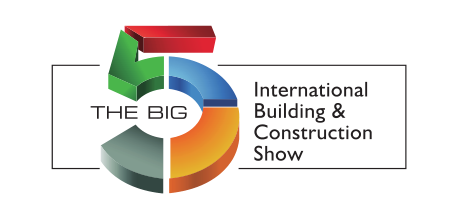 BIG 5 INTERNATIONAL BUILDING CONSTRUCTION SHOWDate: 2015.11.23-11.26Venue: Dubai World Trade Center, UAEBooth No.: H264-H260